24.04.2020 .  Тема урока: Решение систем уравнений. Решение текстовых задач на составление систем уравнений.2 группа:  Зайти по ссылке (наверху нажать : видеоурок)   или можно просто просмотреть решение задач.https://interneturok.ru/lesson/algebra/9-klass/sistemy-uravneniy/sistemy-uravneniy-v-tekstovyh-zadachah-s-algebraicheskim-ili-geometricheskim-soderzhaniem1 задачу записать в тетрадь.Решите систему уравнений          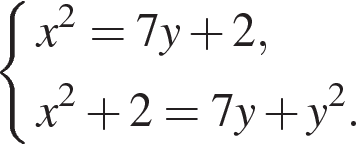 1 группа: в рабочих тетрадях найти записи с 18.12 по 13.01Решите систему уравнений       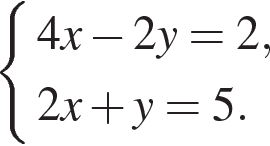             Решите систему уравнений       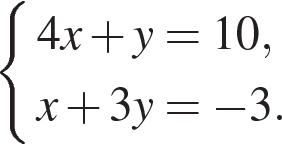 Если не сможете зайти в видео, то решить все 3 системы( 2 группа)